                                                              	Проект І.Качинська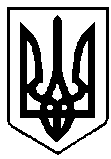 		     Я.Кузло	      УКРАЇНА ВАРАСЬКА МІСЬКА РАДАРІВНЕНСЬКОЇ ОБЛАСТІВИКОНАВЧИЙ КОМІТЕТР І Ш Е Н Н Я13 листопада 2018 року	        		      					 №221Про проведення в 2019 році приписки до призовної дільниці юнаків 2002 року народженняЗ метою взяття громадян України чоловічої статі на військовий облік, визначення наявних призовних ресурсів, ступеня придатності до військової служби, встановлення освітнього рівня, вивчення особистих якостей, відповідно до статті 14 Закону України «Про військовий обов`язок і військову службу», постанови Кабінету Міністрів України від 21 березня 2002 року №352 «Про затвердження Положення про підготовку і проведення призову громадян України на строкову військову службу та прийняття призовників на військову службу за контрактом», керуючись ст.36, ч.2 ст.42 Закону України «Про місцеве самоврядування в Україні», виконавчий комітет Вараської міської радиВ И Р І Ш И В:         1. Провести протягом січня-березня 2019 року приписку до призовної дільниці юнаків 2002 року народження за місцем їх постійного або тимчасового проживання.           2. Для проведення приписки громадян України до призовної дільниці у  Варашському міському військовому комісаріаті створити комісію з питань приписки згідно з додатком 1.3. Керівникам підприємств, установ, організацій міста незалежно від форми власності та навчальних закладів  міста:3.1. Надати списки юнаків 2002 року народження, які працюють на підприємствах, установах, організаціях міста незалежно від форми власності та навчаються в навчальних закладах  міста.3.2. Організувати збір документів, необхідних для оформлення особової справи громадян, що підлягають приписці.3.3. Забезпечити явку юнаків 2002 року народження на комісію з питань приписки (згідно додатку 3).4. Для проведення медичного обстеження допризовників створити медичну комісію, з числа лікарів-спеціалістів державного закладу «Спеціалізована медико-санітарна частина №3 МОЗ України» (Далі – ДЗ «СМСЧ №3 МОЗ України»)   згідно з додатком 2.5. Медичній комісії медичний огляд юнаків 2002 року народження, які приписуються до призовної дільниці, проводити на базі ДЗ «СМСЧ №3 МОЗ України».6.  Начальнику   ДЗ «СМСЧ №3 МОЗ України»:6.1. З метою проведення якісного медичного огляду допризовників під час приписки виділити лікарів-спеціалістів для проведення медичного огляду згідно з додатком 2.6.2. Відповідальним за організацію роботи медичного персоналу щодо медичного огляду юнаків, які підлягають приписці, призначити лікаря-педіатра дільничного педіатричного відділення поліклініки ДЗ «СМСЧ №3 МОЗ України» Яблонську Ірину Володимирівну. 6.3. Забезпечити кабінети ДЗ «СМСЧ №3 МОЗ України», де проводитимуться медичні огляди призовників, необхідними медичними інструментами, медичними засобами та господарським майном, яке потрібно для медичного огляду допризовників відповідно до вимог наказу Міністра оборони України від 14 серпня 2008  №402 «Про затвердження Положення про військово-лікарську експертизу в Збройних Силах України», зареєстровано в Міністерстві юстиції України 17.11.2008 р. за №1109/15800.6.4. Для обстеження юнаків 2002 року народження в стаціонарі закріпити відповідальних лікарів за відділеннями стаціонару, забезпечити повне і якісне обстеження допризовників у період приписки до призовної дільниці.6.5. Передати до Варашського міського військового комісаріату (Далі – Варашський МВК)  списки юнаків 2002 року народження, які перебувають на диспансерному  обліку  з  приводу   нервово-психічних   захворювань, туберкульозу,  венеричних,  інфекційних  захворювань,  захворювань шкіри,  хронічних захворювань внутрішніх органів,  кісток, м'язів, суглобів.7. Начальнику Вараського відділу поліції Головного управління Національної поліції в Рівненській області:  7.1. Надіслати у Варашський МВК списки осіб 2002 року народження, яких  притягнуто до кримінальної відповідальності, перебувають під слідством, судом, викликалися до органів внутрішніх справ з  приводу антисуспільної поведінки, зловживання алкоголем або вживання наркотичних засобів.8. Відділу реєстрації виконавчого комітету Вараської міської ради надати до Варашського МВК списки юнаків 2002 року народження, які зареєстровані та проживають у місті Вараш. Проводити реєстрацію  юнаків 2002  року народження  до  місць їх проживання тільки за наявності у  них військово-облікових документів та відміток військового комісара про прийняття на військовий облік та зняття з нього. 9. Управлінню праці та соціального захисту населення виконавчого комітету Вараської міської ради надати до Варашського МВК списки юнаків 2002 року народження, які мають статус осіб з інвалідністю.10. Затвердити графік явки юнаків 2002 року народження на комісію з питань приписки згідно з додатком 3.11. Затвердити графік явки юнаків 2002 року народження, які підлягають приписці до призовної дільниці, для проходження флюорографічного обстеження органів грудної клітки, здачі аналізів крові, сечі на білок, ЕКГ і проведення соціально-психологічного вивчення згідно з додатком 4.12. Затвердити графік явки юнаків 2002 року народження на медичну комісію для проведення медичного огляду згідно з додатком 5.13. Контроль за виконанням рішення покласти на  керуючого справами виконавчого комітету.Тзп міського голови                  				О.Мензул                                               Додаток 1     до рішення виконавчого комітету    ___  __________ 2018 року №___КОМІСІЯ З ПИТАНЬ ПРИПИСКИЧлени комісії : На випадок хвороби або відсутності з інших причин членів комісії з питань приписки,  затвердити резервний склад комісії:Члени комісії :Керуючий справами 					Б.БірукДодаток 2     до рішення виконавчого комітету    ___  __________ 2018 року №___МЕДИЧНА КОМІСІЯ з числа лікарів-спеціалістів ДЗ  «СМСЧ №3 МОЗ України» На випадок відсутності вказаних лікарів дозволити  ввести в склад медичної комісії:        Керуючий справами 					Б.Бірук                                                                                                                                                                                                                                                      Додаток 3    									 до рішення виконавчого комітету  									  ___  __________ 2018 року №___ГРАФІКявки   юнаків 2002 року народження на комісію з питань приписки Керуючий справами                                                                                                         Б.Бірук                                                                                                                                                                                 Додаток 4    									 до рішення виконавчого комітету  									  ___  __________ 2018 року №___ГРАФІКявки   юнаків 2002 року народження, які підлягають приписці до призовної дільниці,для проходження флюорографічного обстеження органів грудної клітки, здачі аналізів крові, сечі на білок, ЕКГ і проведення соціально-психологічного вивчення                  Керуючий справами                                                                                                                              Б.Бірук 	Додаток 5    									до рішення виконавчого комітету  									___ __________ 2018 року №___ГРАФІКявки   юнаків 2002 року на медичну комісію для проведення медичного огляду           Керуючий справами                                                                                            Б.Бірук               Кузло Ярослав ВасильовичДяк Вікторія Володимирівна- військовий комісар Варашського МВК; голова комісії;- сестра медична дільнична амбулаторії загальної практики сімейної медицини №1 ДЗ «СМСЧ №3 МОЗ України», секретар комісії.Горайчук Анатолій Іларіонович Михайловський Олександр Федорович  Шпур Валентина ВолодимирівнаЯблонська Ірина Володимирівна  - заступник начальника управління освіти виконавчого комітету Вараської міської ради;- начальник сектору превенції Вараського відділу поліції ГУ НП України в Рівненській області;- провідний фахівець із соціальної роботи Вараського міського центру соціальних служб для сім’ї, дітей та молоді;- лікар-педіатр дільничний педіатричного відділення поліклініки ДЗ «СМСЧ №3 МОЗ України».Нємченко Максим СергійовичЗатіркаВіта Іванівна  - заступник військового комісара – начальник відділення комплектування Варашського МВК, голова комісії;- сестра медична дільнична амбулаторії загальної практики сімейної медицини №1 ДЗ «СМСЧ №3 МОЗ України», секретар комісії.ЗасєкінаІрина ЄвгеніївнаПрийдун Ігор МироновичАбрамович Олег Миколайович- лікар-педіатр дільничний педіатричного відділення поліклініки ДЗ «СМСЧ   №3 МОЗ України»;- старший  дільничний, офіцер поліції Вараського відділу поліції ГУ  НП України в Рівненській області;        - спеціаліст І категорії відділу у справах сім’ї, молоді та спорту виконавчого комітету Вараської міської ради.Будник Ольга АндріївнаГригола  Олександр Георгійович  Воронін Олександр ВасильовичКіндратюк Петро Володимирович Омельчук Ігор АнатолійовичСторожук Віктор Євгенович  Хлібович Анатолій Федорович Чистякова Людмила Миколаївна  Яблонська Ірина Володимирівна - лікар-отоларинголог - лікар-стоматолог - лікар-дерматовенеролог дитячий - лікар-офтальмолог дитячий- лікар-хірург- лікар-ортопед-травматолог - лікар-невропатолог  - лікар-психіатр дільничний- лікар-педіатрВойтичук Ілля АнтоновичЗасекіна  Ірина Євгеніївна Зюзь Микола ПавловичЛисак Віталій Іванович  Корінчук Ігор МихайловичМіщук Сергій Костянтинович Бортнік Валентин АндрійовичХілько Наталія Юріївна  Зюзь Анжела Ростиславівна- лікар-ортопед-травматолог- лікар-педіатр дільничний- лікар-невропатолог - лікар-хірург-уролог- лікар-стоматолог - лікар-офтальмолог - лікар-отоларинголог - лікар-нарколог дільничний- лікар-дерматовенеролог №з/пНавчальні заклади, організаціїВсього 07.02.1914.02.1921.02.1928.02.1907.03.1914.03.1921.03.1928.03.19    29.03.191ЗНЗ № 13434Резервний2ЗНЗ №21515Резервний3ЗНЗ №32828Резервний4ЗНЗ №42121Резервний5ЗНЗ №51212Резервний6Гімназія2222Резервний7ПТУ ВП "РАЕС"4343Резервний8За місцем проживання4141Резервний№з/пНавчальні заклади, організаціїВсього21.01.19–23.01.1924.01.19-28.01.1929.01.19-31.01.1901.02.19-05.02.1906.02.19-08.02.1911.02.19-13.02.1914.02.19-18.02.1919.02.19-22.02.1925.02.19-01.03.1904.03.19-07.03.1911.03.19-15.03.191ЗНЗ № 1343434РезервнідніРезервнідніРезервнідні2ЗНЗ №21515РезервнідніРезервнідніРезервнідні3ЗНЗ №32828РезервнідніРезервнідніРезервнідні4ЗНЗ №42121РезервнідніРезервнідніРезервнідні5ЗНЗ №51212РезервнідніРезервнідніРезервнідні6Гімназія2222РезервнідніРезервнідніРезервнідні7ПТУ ВП "РАЕС"4343РезервнідніРезервнідніРезервнідні8За місцем проживання4141РезервнідніРезервнідніРезервнідні№з/пНавчальні заклади, організаціїВсього21.01.19–23.01.1924.01.19-28.01.1929.01.19-31.01.1901.02.19-05.02.1906.02.19-08.02.1911.02.19-13.02.1914.02.19-18.02.1919.02.19-22.02.1925.02.19-01.03.1904.03.19-07.03.1911.03.19-15.03.191ЗНЗ № 1343434РезервнідніРезервнідніРезервнідні2ЗНЗ №21515РезервнідніРезервнідніРезервнідні3ЗНЗ №32828РезервнідніРезервнідніРезервнідні4ЗНЗ №42121РезервнідніРезервнідніРезервнідні5ЗНЗ №51212РезервнідніРезервнідніРезервнідні6Гімназія2222РезервнідніРезервнідніРезервнідні7ПТУ ВП "РАЕС"4343РезервнідніРезервнідніРезервнідні8За місцем проживання4141РезервнідніРезервнідніРезервнідні